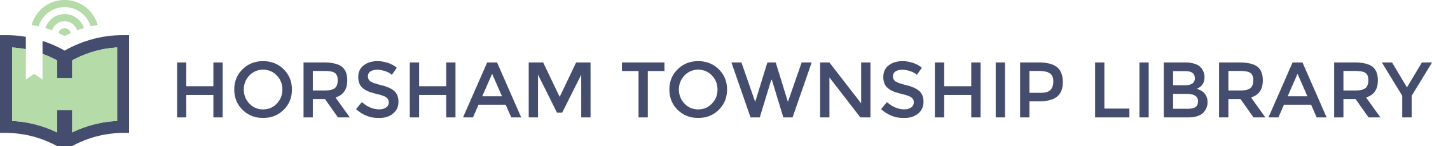 Board of DirectorsMeeting AgendaThursday March 24, 20227:00PM via Zoom: https://us02web.zoom.us/j/88493073928Call to OrderRoll CallMilt KunzCindy WeinrichJanet WhitesideAndrea JermanAndrew SantacroceMinutes       January 27, 2021 Minutes approvalFinancial Report IMLS ARP Grant ApprovedLibrarian’s ReportKCBA Feasibility StudySummer 2022 Plans Unfinished BusinessRentalsAmerican Rescue Plan grant plansNew BusinessPolicy update and review; VIII. Circulation Policy , IX. Reference Service Policy, X. Programming Policy, XI. Public Relations Policy, and XII. Equipment Use PolicyAnnouncementsWebsite UpdateAdjournment